JOB TITLE: MAINTENANCE MILLWRIGHTS           	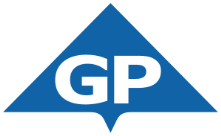 Are you looking for your next career move? If so, then we would like to hear from you! Georgia-Pacific is recruiting Maintenance Millwrights for our lumber mill in Fayette, AL. Our Fayette facility in Belk, AL manufactures dimensional lumber of superior-quality in order to meet the demanding needs of builders. It is an affordable, strong, durable softwood that is excellent for pressure treating, light frame construction, general utility framing, studs, bracing, blocking, pallets, crating, rafters and floor and roof trusses. Georgia-Pacific’s building product business has consistently been among the nation’s top suppliers of building products to building materials dealers and large warehouse retailers. GP employees strive for safety and health excellence while achieving an injury free workplace. A Day In The Life Typically Includes:Troubleshooting, installing, aligning, dismantling, repairing and maintaining industrial machinery and mechanical equipment for improved reliability and uptimePerforming periodic maintenance routines to identify and correct mechanical defectsWorking with operations associates to identify and prioritize maintenance needs Helping meet or exceed production, waste, and quality goals by successfully maintaining production equipmentAdhering to all plant safety and environmental guidelines, policies, and procedures and actively participate in safety programWhat You Will Need:Basic Qualifications:High School diploma or GED   Minimum of two (2) years of experience installing, troubleshooting and repairing industrial equipment Manual lathe, milling machine and fabrication experienceExperience using a computer for record-keeping and documentation functions Willing and able to work any shift, weekends, overtime and holidays Willing and able to work in a hot, humid, cold and noisy industrial environmentExperience with metal fabrication (cutting, welding, machining, etc.)Experience troubleshooting and repairing hydraulic and pneumatics systems, reading hydraulic schematics Experience with blueprint reading and precision measurements Experience troubleshooting issues with bearings, chains, sprockets, gearboxes, conveyors Experience with alignment of motors, couplings, bearings and pumps, lubricationWhat Will Put You Ahead?Preferred Qualifications:Experience with precision alignment of motors, couplings, bearings, pumps and lubricationWelding certification How to apply: Go to www.gp.com/careers to apply, create username and password once logged in, under job search type in the Job Number: 045064 or go under Location tab and select BELK, AL. Maintenance Millwright posting will appear, select the Start Application tab or click on the job title to further review the job description. Once you apply to a specific role, you will be asked to complete a few qualifying questions as part of the application process. In the application process, you will see a section asking how you heard about this job.  Salary and benefits are commensurate with experience.
We are an equal opportunity employer. Minority/Female/Disabled/Veteran
Except where prohibited by state law, all offers of employment are conditioned upon successfully passing a drug test.